Lampiran IRENCANA PELAKSANAAN PEMBELAJARAN(RPP) SIKLUS I PERTEMUAN ISATUAN PENDIDIKAN	: SDN 75 BentangMATA PELAJARAN		: BAHASA INDONESIAKELAS/SEMESTER		: V / IIALOKASI WAKTU		: 2 x 35 Menit SIKLUS/ PERTEMUAN	: I / I STANDAR KOMPETENSIMembaca : Memahami teks dengan membaca sekilas, membaca memindai, dan membaca cerita anak KOMPETENSI DASARMenyimpulkan isi cerita anak dalam beberapa kalimatINDIKATORKognitif 	:Proses 	:Membuat pertanyaan berdasarkan isi ceritaMenuliskan pokok-pokok penting dari ceritaProduk 	:Menjawab pertanyaan dari ceritaMenceritakan kembali isi cerita dengan kata-kata sendiriMenyimpulkan isi teks ceritaPsikomotorik-AfektifKarakter Jujur : siswa jujur dalam menyelesaikan tugas yang diberikan.Keterampilan sosialMenyumbang ide atau berpendapat : siswa aktif  memberikan pendapat  tentang materi yang dibawakan oleh guru.TUJUAN PEMBELAJARANKognitifProses	:Siswa dapat membuat pertanyaan berdasarkan isi ceritaSiswa dapat menuliskan pokok-pokok penting dari ceritaProduk 	:Siswa dapat dapat menjawab pertanyaan dari ceritaSiswa dapat menceritakan kembali isi cerita dengan kata-kata sendiriSiswa dapat menyimpulkan isi teks ceritaPsikomotorik-AfektifKarakter Jujur : siswa jujur dalam menyelesaikan tugas yang diberikan.Keterampilan sosialMenyumbang ide atau berpendapat : siswa aktif  memberikan pendapat  tentang materi yang dibawakan oleh guru.MATERI PEMBELAJARANTerlampirMETODE DAN STRATEGI PEMBELAJARANMetode pembelajaran :CeramahDiskusi kelompokTanya jawab Pemberian tugasStrategi pembelajaran: Survey Question Reading Recite Review (SQ3R)LANGKAH-LANGKAH PEMBELAJARANKegiatan Awal (± 10 menit ) Guru memberi salamGuru mengelola kelasMengecek kehadiran siswaMengadakan apersepsi Menyampaikan tujuan pembelajaran yang ingin dicapaiKegiatan Inti (± 50 menit)Tahap SurveyMembagi siswa ke dalam 6 kelompokMembagikan siswa teks cerita kepada setiap kelompok untuk melakukan surveyMengarahkan siswa untuk melalukan survey/ membaca sekilas teks cerita selama 10 menit kemudian mencatat informasi penting dari teks bacaanTahap QuestionMengarahkan siswa untuk menyusun pertanyaan secara berkelompok sesuai apa yang diketahui setelah membaca cerita minimal 3Guru menuliskan di papan tulis pertanyaan-pertanyan dari siswaGuru memberikan pertanyaan tambahan kepada siswaTahap ReadingGuru mengajak siswa membaca kembali cerita, sambil mencari jawaban atas pertanyaan-pertanyaan yang telah dibuat. Waktu yang diberikan lebih lama dibanding pada tahap membaca sekilas.Setelah membaca ulang teks cerita, kemudian cerita ditutup kembali. Tahap ReciteSiswa berdiskusi menjawab pertanyaan-pertanyaan yang telah dibuat sebelumnya dan pertanyaan tambahan dari guru.Siswa menceritakan kembali isi cerita dengan kata-kata sendiriSiswa menyimpulkan isi ceritaTahap ReviewSiswa membaca  kembali secara keseluruhan teks cerita dan memeriksa kembali jawaban dari pertanyaan-pertanyaan agar semakin sempurna.Kegiatan Akhir (± 10 menit)Guru bersama siswa bertanya jawab meluruskan kesalahan pemahaman, memberi penguatan dan penyimpulan.Pesan-pesan moralMenutup pelajaranMEDIA DAN SUMBER PEMBELAJARANMedia PembelajaranTeks CeritaLKSSumber PembelajaranKurikulum KTSP 2006Buku paket Bahasa Indonesia kelas V SD Penerbit Pusat Perbukuan Departemen Pendidikan Nasional (BSE)PENILAIAN:Teknik Penilaiana. Penilaian Prosesb. Penilaian HasilBentuk Tes 	: tes tertulis	Makassar, 13 Mei 2013	Guru Kelas V		Observer	Nurzaman Maro, S. Pd		Yuniar Aningsyah	Nip. 19760117 199903 1 005		Nim. 094 704 321		Mengetahui		Kepala Sekolah		Syarifuddin, S. Pd		Nip. 19690512 199405 1 001Lampiran 2RENCANA PELAKSANAAN PEMBELAJARAN(RPP) SIKLUS I PERTEMUAN IISATUAN PENDIDIKAN	: SDN 75 BentangMATA PELAJARAN		: BAHASA INDONESIAKELAS/SEMESTER		: V / IIALOKASI WAKTU		: 2 x 35 Menit SIKLUS/ PERTEMUAN	: I / IISTANDAR KOMPETENSIMembaca : Memahami teks dengan membaca sekilas, membaca memindai, dan membaca cerita anak KOMPETENSI DASARMenyimpulkan isi cerita anak dalam beberapa kalimatINDIKATORKognitif 	:1. Proses 	:Membuat pertanyaan berdasarkan isi ceritaMenuliskan pokok-pokok penting dari ceritaProduk 	:Menjawab pertanyaan dari cerita.Menceritakan kembali isi cerita dengan kata-kata sendiriMenyimpulkan isi teks ceritaPsikomotorik-AfektifKarakter Jujur : siswa jujur dalam menyelesaikan tugas yang diberikan.Keterampilan sosialMenyumbang ide atau berpendapat : siswa aktif  memberikan pendapat  tentang materi yang dibawakan oleh guru.TUJUAN PEMBELAJARANKognitifProses	:Siswa dapat membuat pertanyaan berdasarkan isi ceritaSiswa dapat menuliskan pokok-pokok penting dari ceritaProduk 	:a. Siswa dapat menjawab pertanyaan dari ceritab. Siswa dapat mencertitakan kembali isi cerita dengan kata-kata sendiri c. Siswa dapat menyimpulkan isi teks ceritaPsikomotorik-Afektif Karakter Jujur : siswa jujur dalam menyelesaikan tugas yang diberikan.Keterampilan sosialMenyumbang ide atau berpendapat : siswa aktif  memberikan pendapat  tentang materi yang dibawakan oleh guru.MATERI PEMBELAJARANTerlampirMETODE DAN STRATEGI PEMBELAJARANMetode pembelajaran :CeramahDiskusi kelompokTanya jawab Pemberian tugasStrategi pembelajaran: Survey Question Reading Recite Review (SQ3R)LANGKAH-LANGKAH PEMBELAJARANKegiatan Awal (± 10 menit ) Guru memberi salamGuru mengelola kelasMengecek kehadiran siswaMengadakan apersepsi Menyampaikan tujuan pembelajaran yang ingin dicapaiKegiatan Inti (± 50 menit)Tahap SurveyMembentuk siswa ke dalam 6 kelompokMembagikan siswa teks cerita kepada setiap kelompok untuk melakukan surveyMengarahkan siswa untuk melalukan survey/ membaca sekilas teks cerita selama 10 menit kemudian mencatat informasi penting dari teks bacaanTahap QuestionMengarahkan siswa untuk menyusun pertanyaan secara berkelompok sesuai apa yang diketahui setelah membaca cerita minimal 3Guru menuliskan di papan tulis pertanyaan-pertanyan dari siswaGuru memberikan pertanyaan tambahan kepada siswaTahap ReadingGuru mengajak siswa membaca kembali cerita, sambil mencari jawaban atas pertanyaan-pertanyaan yang telah dibuat. Waktu yang diberikan lebih lama dibanding pada tahap membaca sekilas.Setelah membaca ulang teks cerita, kemudian cerita ditutup kembali. Tahap ReciteSiswa berdiskusi menjawab pertanyaan-pertanyaan yang telah dibuat sebelumnya dan pertanyaan tambahan dari guru.Siswa menceritakan kembali isi cerita dengan kata-kata sendiriSiswa menyimpulkan isi ceritaTahap ReviewSiswa membaca  kembali secara keseluruhan teks cerita dan memeriksa kembali jawaban dari pertanyaan-pertanyaan agar semakin sempurna.Kegiatan Akhir (± 10 menit)Guru bersama siswa bertanya jawab meluruskan kesalahan pemahaman, memberi penguatan dan penyimpulan.Menutup pelajaranMEDIA DAN SUMBER PEMBELAJARANMedia PembelajaranTeks CeritaLKSSumber PembelajaranKurikulum KTSP 2006Buku paket Bahasa Indonesia kelas V SD Penerbit Pusat Perbukuan Departemen Pendidikan Nasional (BSE)PENILAIAN:Teknik Penilaiana. Penilaian Prosesb. Penilaian HasilBentuk Tes 	: tes tertulis	Makassar, 16 Mei 2013	Guru Kelas V		Observer	Nurzaman Maro, S. Pd		Yuniar Aningsyah	Nip. 19760117 199903 1 005		Nim. 094 704 321		Mengetahui		Kepala Sekolah		Syarifuddin, S. Pd		Nip. 19690512 199405 1 001Lampiran 3Cerita Tes Formatif siklus IBerani Berkata Jujur“Cihuii...!” teriak Adi kegirangan. Ibu baru saja membelikannya sebuah bola. “Hei..., ingat ... main bola harus di luar rumah ,ya!” Ibu mengingatkan.Adi mengangguk saja sambil berlalu. Anak laki-laki itu menggiring bolanya ke luar rumah. Adi senang sekali.Adi memang penggemar sepak bola. Ia selalu mengikuti tayangan pertandingan sepak bola di televisi. Bahkan ia membayangkan, betapa bangganya main di lapangan luas dan ditonton ribuan penonton. “Ibu, aku ingin jadi pemain bola..!”demikian Adi senantiasa mengatakan keinginannya kepada ibunya. Ibu selalu tersenyum melihat semangat Adi. Suatu hari Minggu, Ibu berbelanja ke pasar. Adi tinggal seorang diri dirumah. Ia kemudian asyik membaca dan membolak-balik koran olahraga. Ia memusatkan perhatiannya pada berita kemenangan tim sepak bola Ronaldo. Dalam koran itu juga dimuat foto-foto Ronaldo dalam berbagai gaya. Adi sangat terpesona.Tanpa disadarinya, Adi bermain bola di dalam rumah. Ia membayangkan dirinya sebagai Ronaldo. Ia menendang bola kesana-kemari sambil berlari-lari. Segala gaya Ronaldo ditirukannya. Suatu saat, ia menendang bola dengan kuat.... dan....Praaang.... Bola mengenai vas bunga di atas meja tamu. Vas bunga pecah seketika. Adi terkesiap...”Ah, aku melanggar pesanIbu. Seharusnya aku tidak boleh main bola di dalam rumah” kata Adi dalam hati. Adi menjadi takut. Vas bunga itu vas kesayangan Ibunya.”Ibu pasti marah besar,”pikir Adi.Sejenak Adi diam dan berpikir. Ia mengumpulkan pecahan vas bunga, membungkusnya dengan kertas koran, dan menyimpannya di dalam kolong tempat tidur. Sisa-sisa pecahan kaca vasnya dibersihkan. Adi kemudian duduk terpaku diam sambil menonton TV. Ia tidak berkeinginan bermain apapun.Sore hari, Adi tidak keluar rumah untuk bermain bola seperti biasanya.Adi hanya duduk sambil melamun di teras rumah. Ketika Ibu mau menghampirinya, baru sadar bahwa vas bunga tidak ada di atas meja.”Adi, di mana vas bunga Ibu?” Adi terkejut mendengar pertanyaan Ibu. Sejenak ia terdiam lalu menjawab “Aa....,eh...., itu, Bu... tadi sewaktu aku menunggu Ibu, aku dan belang bermain kejar-kejaran di dalam. Aku mau menangkap belang, tapi ia loncat ke meja. Aku bisa menangkap ekornya, tapi belang berontak..., terlepas dari tanganku,....dan menabrak vas bunga....,Bu” “Ya....,jadi, vas bunganya pecah? “Kamu sudah membuang bekas pecahannya?” tanya Ibu. ”Belum, Aku simpan di bawah tempat tidur,” jawab Adi.Ibu bergegas memeriksa kolong tempat tidur. Sejenak Ibu mengamati pecahan vas bunga itu, lalu membuangnya ke tempat sampah. “Ah, sayang sekali. Vas bunga itu kan, kenang-kenangan dari nenek...”gumam wajahnya terlihat sedih. Adi merasa bersalah.Malam harinya, Adi tidak bisa tidur. Ia dihantui perasaan bersalah. Ia merasa berdosa pada Ibu karena telah berbohong. Ia merasa bersalah pada belang, kucingnya. Belang tidak bersalah tapi dijadikan tersangka. Ah ...Esok harinya, Adi memberanikan diri untuk berbicara kepada Ibu. ”Mm...maaf, Bu. Adi telah membuat Ibu sedih....”katanya” Sedih...? Ibu tidak sedih! Mengapa kamu pikir Ibu sedih...?” tanya Ibu dengan sedikit keheranan. “ Mm...,vas bunga Ibu, kan, pecah. Apakah Ibu tidak merasa kehilangan?” Tanya Adi. “Ooo, itu... Tentu saja tidak. Sudah waktunya vas bunga itu pecah, jadi ibu tidak memikirkannya lagi.” Adi tampak tambah tertekan, kemudian ia berkata,”Bu..., aku mau terus terang, tapi ibu jangan marah, ya..”Ibu tersenyum dan berkata,”Tentu saja tidak. Katakan saja....” Andi berbicara terputus-putus, Ng...sebenarnya..., Bu, yang memecahkan vas bunga itu bukan belang, Bu. Akulah yang memecahkannya. Aku main boladi dalam rumah dan bola itu mengenai vas bunga itu. Maafkan, aku Bu...”Ibu merangkul Adi dan berkata,”Yah, sebenarnya Ibu sudah curiga,bukanbelang yang memecahkannya, tapi Ibu menunggu jawaban jujur dari Adi. Bagi Ibu, kejujuran lebih berharga dari pada vas bunga. Berkata jujurmembuat hati tenteram. Sebaliknya, berbohong membuat kita resah. Jika sekali kita berbohong, kita akan berbohong lain lagi untuk menutupi kesalahan kita. Pembohong adalah seorang pengecut. Orang yang berkata jujur adalah pemberani sejati.” Adi terdiam dan merasa lega.Lampiran 4TES SIKLUS I KEMAMPUAN MEMBACA CERITA SISWA KELAS V SDN 75 BENTANGNama			:Bidang studi		: Bahasa Indonesia Kelas / semester		: V / IIHari tanggal		: PETUNJUK : 	Bacalah dengan cermat teks cerita yang berjudul “Berani Berkata Jujur”Pahamilah (makna bacaan cerita), hayatilah (libatkan perasaanmu), dan nikmati untaian kalimat dalam cerita itu!Jawablah soal-soal berikut ini dengan menggunakan kata-katamu sendiri!1. 	Tulislah latar/tempat terjadinya cerita “Berani Berkata Jujur”.............................................................................................................................2. 	Tuliskan watak dan tokoh pada ceritaSiapa sajakah tokoh cerita di atas? ............................................................Tuliskan watak setiap tokoh ! ...............................................................Siapa  tokoh yang paling kamu sukai? .....................................................Tuliskan alasanmu!……….................................................................................3.  Tulislah suasana terjadinya cerita.Suasana menyedihkan………………………………………………....Suasana menyenangkan………………………………………………...4.   Tuliskan tema dan amanat yang bisa kalian ambil dari cerita di atas!..........................................................................................................5.   Tuliskan peristiwa yang terjadi:a. Pada awal cerita ...........................................................................................b. Pada akhir cerita ..........................................................................................Lampiran 5KUNCI JAWABAN TES FORMATIF SIKLUS ITempat /latar terjadinya cerita “Berani Berkata Jujur”Adalah : di rumah, di pasarWatak dan Tokoh cerita Berani Berkata JujurTokoh cerita Berani Berkata Jujur : Adi dan IbunyaWatak Adi  : Berani berkata jujur, menyayangi kucingnyaIbu : Baik, suka memberi nasehatTokoh paling disukai adalah “Adi” karna berani berkata jujur kepada Ibunya dan mengakui kesalahannyaSuasana terjadinya ceritaa. Suasana menyedihkan : Ketika Adi memecahkan vas bunga dan berbohong kepada Ibunyab. Suasana menyenagkan : Ketika Adi dibelikan sebuah bola dan dimaafkan oleh Ibunyaa. Tema       :  kejujuran, keberanianAmanat : berkata jujur membuat hati kita tenteram, sebaliknya berkata     bohong membuat hati kita resah.6. Peristiwa yang terjadiAwal cerita : Adi gembira karena dibelikan sebuah bola oleh IbunyaAkhir cerita : Adi berkata jujur kepada Ibunya dan mengakui kesalahannya.Lampiran 6RUBRIK PENILAIAN / PENSKORANTES FORMATIF (SIKLUS I)Pedoman Penskoran       Jumlah Skor Perolehan siswa NA=    					X 100		Jumlah skor MaksimalLampiran 7DATA HASIL TES KEMAMPUAN MEMBACA CERITASIKLUS IMenentukan Nilai =  Jumlah skor  yang dicapai    x 10 = . . .                                 skor maksimum	Menentukan  rata-rata = Jumlah  nilai seluruh murid   = . . . 				Jumlah MuridLampiran 8Data Deskripsi Frekuensi Nilai Tes Kemampuan Membaca CeritaSiswa Kelas V SDN 75 Bentang Kabupaten TakalarSiklus IData Deskripsi Nilai Tes Kemampuan Membaca ceritaSiswa Kelas V SDN 75 Bentang Kabupaten TakalarSiklus ILampiran 9LEMBAR OBSERVASI GURUSIKLUS I (Pertemuan I)Nama Sekolah	: SDN 75 BentangTahun Pelajaran	: 2012/ 2013Kelas/ Semester	: V (Lima)/ II (Dua)Petunjuk:	Amatilah pelaksanaan kegiatan belajar mengajar yang dilakukan guru dengan memberi tanda ceklis (√) pada kolom yang tersedia sesuai dengan pengamatan Anda pada saat guru mengaajar.Persentase pelaksanaan =    Keterangan:3  =  Baik (Dikatakan baik apabila ketiga indikator dilaksanakan)	2  =  Cukup (Dikatakan cukup apabila hanya dua indikator terlaksana) =  Kurang (Dikatakan kurang apabila hanya satu indikator terlaksana)	Makassar, 13 Mei 2013	Observer           			Yuniar Aningsyah		 Nim. 094 704 321Lampiran 10LEMBAR OBSERVASI GURUSIKLUS I (Pertemuan II)Nama Sekolah	: SDN 75 BentangTahun Pelajaran	: 2012/ 2013Kelas/ Semester	: V (Lima)/ II (Dua)Petunjuk:	Amatilah pelaksanaan kegiatan belajar mengajar yang dilakukan guru dengan memberi tanda ceklis (√) pada kolom yang tersedia sesuai dengan pengamatan Anda pada saat guru mengaajar.Persentase pelaksanaan =    Keterangan:3  =  Baik (Dikatakan baik apabila ketiga indikator dilaksanakan)	2  =  Cukup (Dikatakan cukup apabila hanya dua indikator terlaksana) =  Kurang (Dikatakan kurang apabila hanya satu indikator terlaksana)	Makassar, 16 Mei 2013	Observer           			Yuniar Aningsyah		 Nim. 094 704 321Lampiran 11LEMBAR OBSERVASI SISWASIKLUS I (Pertemuan I)Nama Sekolah	: SDN 75 BentangTahun Pelajaran	: 2012/ 2013Kelas/ Semester	: V (Lima)/ II (Dua)Petunjuk:	Amatilah pelaksanaan kegiatan belajar mengajar yang dilakukan guru dengan memberi tanda ceklis (√) pada kolom yang tersedia sesuai dengan pengamatan Anda pada saat guru mengaajar.Persentase pelaksanaan =    Keterangan:3  =  Baik (Dikatakan baik apabila ketiga indikator dilaksanakan)	2  =  Cukup (Dikatakan cukup apabila hanya dua indikator terlaksana) =  Kurang (Dikatakan kurang apabila hanya satu indikator terlaksana)	Makassar, 13 Mei 2013	Observer           			Yuniar Aningsyah		 Nim. 094 704 321Lampiran 12LEMBAR OBSERVASI SISWASIKLUS I (Pertemuan II)Nama Sekolah	: SDN 75 BentangTahun Pelajaran	: 2012/ 2013Kelas/ Semester	: V (Lima)/ II (Dua)Petunjuk:	Amatilah pelaksanaan kegiatan belajar mengajar yang dilakukan guru dengan memberi tanda ceklis (√) pada kolom yang tersedia sesuai dengan pengamatan Anda pada saat guru mengaajar.Persentase pelaksanaan =    Keterangan:3  =  Baik (Dikatakan baik apabila ketiga indikator dilaksanakan)	2  =  Cukup (Dikatakan cukup apabila hanya dua indikator terlaksana) =  Kurang (Dikatakan kurang apabila hanya satu indikator terlaksana)	Makassar, 16 Mei 2013	Observer           			Yuniar Aningsyah		 Nim. 094 704 321Lampiran I3RENCANA PELAKSANAAN PEMBELAJARAN(RPP) SIKLUS II PERTEMUAN ISATUAN PENDIDIKAN	: SDN 75 BentangMATA PELAJARAN		: BAHASA INDONESIAKELAS/SEMESTER		: V / IIALOKASI WAKTU		: 2 x 35 Menit SIKLUS/ PERTEMUAN	: II / ISTANDAR KOMPETENSIMembaca : Memahami teks dengan membaca sekilas, membaca memindai, dan membaca cerita anak KOMPETENSI DASARMenyimpulkan isi cerita anak dalam beberapa kalimatINDIKATORA. Kognitif 	:1. Proses 	:a. Membuat pertanyaan berdasarkan isi ceritab. Menuliskan pokok-pokok dari cerita2. Produk 	:a. Menjawab pertanyaan dari ceritab. Menceritakan kembali isi cerita dengan kata-kata sendiric. Menyimpulkan isi teks ceritaB. Psikomotorik-C. AfektifKarakter Jujur : siswa jujur dalam menyelesaikan tugas yang diberikan.Keterampilan sosialMenyumbang ide atau berpendapat : siswa aktif  memberikan pendapat  tentang materi yang dibawakan oleh guru.TUJUAN PEMBELAJARANA. Kognitif1. Proses	:a. Siswa dapat membuat pertanyaan berdasarkan isi ceritab. Siswa dapat menuliskan pokok-pokok penting dari cerita2. Produk 	:a. Siswa dapat menjawab pertanyaan dari ceritab. Siswa dapat menceritakan kembali isi cerita dengan kata-kata sendiri c. Siswa dapat menyimpulkan isi teks ceritaB. Psikomotorik-C. AfektifKarakter Jujur : siswa jujur dalam menyelesaikan tugas yang diberikan.Keterampilan sosialMenyumbang ide atau berpendapat : siswa aktif  memberikan pendapat  tentang materi yang dibawakan oleh guru.MATERI PEMBELAJARANTerlampirMETODE DAN STRATEGI PEMBELAJARANA. Metode pembelajaran :1. Ceramah2. Diskusi kelompok3. Tanya jawab 4. Pemberian tugasB. Strategi pembelajaran: Survey Question Reading Recite Review (SQ3R)LANGKAH-LANGKAH PEMBELAJARANKegiatan Awal (± 10 menit ) Guru memberi salamGuru mengelola kelasMengecek kehadiran siswaMengadakan apersepsi Menyampaikan tujuan pembelajaran yang ingin dicapaiKegiatan Inti (± 50 menit)Tahap SurveyMembentuk siswa ke dalam 6 kelompokMembagikan siswa teks cerita kepada setiap kelompok untuk melakukan surveyMengarahkan siswa untuk melalukan survey/ membaca sekilas teks cerita selama 10 menit kemudian mencatat informasi penting dari teks bacaanTahap QuestionMengarahkan siswa untuk menyusun pertanyaan secara berkelompok sesuai apa yang diketahui setelah membaca cerita minimal 3Guru menuliskan di papan tulis pertanyaan-pertanyan dari siswaGuru memberikan pertanyaan tambahan kepada siswaTahap Readinga. Guru mengajak siswa membaca kembali cerita, sambil mencari jawaban atas pertanyaan-pertanyaan yang telah dibuat. Waktu yang diberikan lebih lama dibanding pada tahap membaca sekilas.b. Setelah membaca ulang teks cerita, kemudian cerita ditutup kembali. Tahap ReciteSiswa berdiskusi menjawab pertanyaan-pertanyaan yang telah dibuat sebelumnya dan pertanyaan tambahan dari guru.Siswa menceritakan kembali isi cerita dengan kata-kata sendiriSiswa menyimpulkan isi ceritaTahap ReviewSiswa membaca  kembali secara keseluruhan teks cerita dan memeriksa kembali jawaban dari pertanyaan-pertanyaan agar semakin sempurna.Kegiatan Akhir (± 10 menit)Guru bersama siswa bertanya jawab meluruskan kesalahan pemahaman, memberi penguatan dan penyimpulan.Pesan-pesan moralMenutup pelajaranMEDIA DAN SUMBER PEMBELAJARANMedia PembelajaranTeks CeritaLKSSumber PembelajaranKurikulum KTSP 20062.  Buku paket Bahasa Indonesia kelas V SD Penerbit Pusat Perbukuan Departemen Pendidikan Nasional (BSE)PENILAIAN:Teknik Penilaiana. Penilaian Prosesb. Penilaian HasilBentuk Tes 	: tes tertulis	Makassar, 20 Mei 2013	Guru Kelas V		Observer	Nurzaman Maro, S. Pd		Yuniar Aningsyah	Nip. 19760117 199903 1 005		Nim. 094 704 321		Mengetahui		Kepala Sekolah		Syarifuddin, S. Pd		Nip. 19690512 199405 1 001Lampiran 14RENCANA PELAKSANAAN PEMBELAJARAN(RPP) SIKLUS II PERTEMUAN IISATUAN PENDIDIKAN	: SDN 75 BentangMATA PELAJARAN		: BAHASA INDONESIAKELAS/SEMESTER		: V / IIALOKASI WAKTU		: 2 x 35 Menit SIKLUS/ PERTEMUAN	: II / IISTANDAR KOMPETENSIMembaca : Memahami teks dengan membaca sekilas, membaca memindai, dan membaca cerita anak KOMPETENSI DASARMenyimpulkan isi cerita anak dalam beberapa kalimatINDIKATORKognitif 	:Proses 	:Membuat pertanyaan berdasarkan isi ceritaMenuliskan pokok-pokok penting dari ceritaProduk 	:Menjawab pertanyaan dari cerita.Menceritakan kembali isi cerita dengan kata-kata sendiric.  Menyimpulkan isi teks ceritaPsikomotorik-AfektifKarakter Jujur : siswa jujur dalam menyelesaikan tugas yang diberikan.Keterampilan sosialMenyumbang ide atau berpendapat : siswa aktif  memberikan pendapat  tentang materi yang dibawakan oleh guru.TUJUAN PEMBELAJARANKognitifProses	:Siswa dapat membuat pertanyaan berdasarkan isi ceritaSiswa dapat menuliskan pokok-pokok penting dari ceritaProduk 	:Siswa dapat menjawab pertanyaan dari ceritaSiswa dapat menceritakan kembali isi cerita dengan kata-kata sendiriSiswa dapat menyimpulkan isi teks ceritaPsikomotorik-Afektif Karakter Jujur : siswa jujur dalam menyelesaikan tugas yang diberikan.Keterampilan sosialMenyumbang ide atau berpendapat : siswa aktif  memberikan pendapat  tentang materi yang dibawakan oleh guru.MATERI PEMBELAJARANTerlampirMETODE DAN STRATEGI PEMBELAJARANMetode pembelajaran :CeramahDiskusi kelompokTanya jawab Pemberian tugasStrategi pembelajaran: Survey Question Reading Recite Review (SQ3R)LANGKAH-LANGKAH PEMBELAJARANKegiatan Awal (± 10 menit ) Guru memberi salamGuru mengelola kelasMengecek kehadiran siswaMengadakan apersepsi Menyampaikan tujuan pembelajaran yang ingin dicapaiKegiatan Inti (± 120 menit)Tahap SurveyMembentuk siswa ke dalam 6 kelompokMembagikan siswa teks cerita kepada setiap kelompok untuk melakukan surveyc. Mengarahkan siswa untuk melalukan survey/ membaca sekilas teks cerita selama 10 menit kemudian mencatat informasi penting dari teks bacaanTahap QuestionMengarahkan siswa untuk menyusun pertanyaan secara berkelompok sesuai apa yang diketahui setelah membaca cerita minimal 3Guru menuliskan di papan tulis pertanyaan-pertanyan dari siswaGuru memberikan pertanyaan tambahan kepada siswaTahap ReadingGuru mengajak siswa membaca kembali cerita, sambil mencari jawaban atas pertanyaan-pertanyaan yang telah dibuat. Waktu yang diberikan lebih lama dibanding pada tahap membaca sekilas.Setelah membaca ulang teks cerita, kemudian cerita ditutup kembali. Tahap ReciteSiswa berdiskusi menjawab pertanyaan-pertanyaan yang telah dibuat sebelumnya dan pertanyaan tambahan dari guru.Siswa menceritakan kembali isi cerita dengan kata-kata sendiriSiswa menyimpulkan isi ceritaTahap ReviewSiswa membaca  kembali secara keseluruhan teks cerita dan memeriksa kembali jawaban dari pertanyaan-pertanyaan agar semakin sempurna.C. Kegiatan Akhir (± 10 menit)Guru bersama siswa bertanya jawab meluruskan kesalahan pemahaman, memberi penguatan dan penyimpulan.Menutup pelajaranMEDIA DAN SUMBER PEMBELAJARANMedia PembelajaranTeks CeritaLKSSumber Pembelajaran1. Kurikulum KTSP 20062. Buku paket Bahasa Indonesia kelas V SD Penerbit Pusat Perbukuan Departemen Pendidikan Nasional (BSE)PENILAIAN:Teknik Penilaiana. Penilaian Prosesb. Penilaian HasilBentuk Tes 	: tes tertulis	Makassar, 23 Mei 2013	Guru Kelas V		Observer	Nurzaman Maro, S. Pd		Yuniar Aningsyah	Nip. 19760117 199903 1 005		Nim. 094 704 321		Mengetahui		Kepala Sekolah		Syarifuddin, S. Pd		Nip. 19690512 199405 1 001Lampiran 15Cerita Tes Formatif siklus IISEPEDA UNTUK AMIRJam telah menunjukkan pukul 12 siang, Amir dan teman sekelasnya yang duduk di kelas 4 Sekolah Dasar bergegas pulang. Terlihat Amir dan teman sekelasnya, yaitu Budi dan Ijul menuju ke parkiran sepeda. Seperti biasanya, mereka bertiga pulang sekolah bersama.Amir tidak punya sepeda, sehingga ia menumpang sepada Budi. Sepeda Budi memiliki boncengan di bagian belakangnya. Terkadang Amir juga suka menumpang sepeda Ijul.Perjalanan pulang mereka melewati komplek perumahan. Tujuh menit kemudian mereka tiba didepan Gapura Jalan Mangga. Budi dan Ijul tinggal di Jalan Mangga.”Terima kasih ya Bud, sudah memberikan aku tumpangan,” kata Amir. ”Sama-sama. Kamu mau mampir enggak ke rumahku ?” tanya Budi. ”Terima kasih Bud, aku langsung pulang saja,” kata Amir. ”Mir, besok pagi kami tunggu kamu di rumah ya. Kita bareng lagi,” ajak Ijul. ”Baiklah, kalian baik sekali padaku.” kata AmirAkhirnya Amir berpisah dengan Budi dan Ijul. Amir masih melanjutkan perjalanan ke rumahnya yang ada di Jalan Garuda. Teriknya sinar matahari di siang itu mengiringi langkah kaki Amir. Amir membayangkan kalau seandainya ia punya sepeda, maka ia akan cepat tiba di rumah.”Kalau aku punya sepeda, pastinya aku bisa lebih cepat sampai di rumah. Aku juga tidak harus menumpang setiap hari pada Budi ataupun Ijul,” demikian harapan Amir dalam hati.Sepuluh menit kemudian Amir tiba di rumahnya. Amir melihat ayahnya sedang mempersiapkan n bahan dagangannya untuk dimasukkan ke dalam gerobak. Amir memberi salam pada ayahnya, lalu berbincang sesaat, kemudian ia masuk ke dalam rumah. ”Eeeh, anak ibu sudah pulang....Kamu haus Mir ? Di meja makan ada es jeruk, tadi ibu baru beli di warung,” kata ibu. ”Wah aysik ! Ibu tahu saja kalau Amir sedang haus,” jawab Amir senang.Setelah membersihkan diri dan makan siang, Amir ingin beristirahat siang. Dari jendela kamar tidurnya, Amir melihat ayahnya mendorong gerobak bakso menuju jalan. Ayahnya Amir meninggalkan rumah untuk berjualan bakso.Amir sangat kagum pada ayahnya yang telah berjuang untuk memenuhi kehidupan hidup keluarga, dan juga membiayai keperluan sekolah dirinya dan Sari, kakak kandung Amir yang duduk di kelas 1 SMP. Amir pun tak pernah kecewa, kalau selama ini ayahnya belum bisa membelikannya sebuah sepeda yang ia inginkan sejak lama. ”Semoga dagangan bakso ayah hari ini laris,” itulah harapan Amir dalam hati.Besok harinya, di pagi hari Amir mampir ke rumah Ijul, tak lama kemudian munculah Budi yang bertetangga dengan Ijul. Mereka bertiga segera berangkat ke sekolah. Hari ini Amir dibonceng sama Ijul.Selama Amir menumpang naik sepeda Budi atau Ijul, terkadang Amir yang mengayuh sepeda, sedangkan Budi dan Ijul yang dibonceng.Suatu ketika batangan sepeda Budi patah. Orang tua Budi belum mampu membawa sepeda Budi ke bengkel sepeda, karena biayanya lumayan besar.Kini Amir tidak bisa menumpang sepeda lagi pada sepeda Ijul ataupun Budi, karena sekarang Budi yang menumpang sama sepeda Ijul, saat mereka berdua berangkat ataupun pulang sekolah.Suatu ketika, sebuah perusahaan produk susu terkenal mengadakan lomba melukis untuk pelajar Sekolah Dasar yang ada di kota tempat tinggal Amir. Lomba dibagi dalam 2 kategori. Kategori A untuk pelajar kelas 1 SD sampai kelas 3 SD, sedangkan kategori B untuk pelajar kelas 4 SD sampai kelas 6 SD.Beberapa sekolah mengirimkan perwakilannnya. Karena Amir dikenal mahir dalam melukis, maka Amir dan beberapa pelajar lain di sekolahnya, ditunjuk untuk mewakili sekolah mereka.Pada hari Minggu pagi, perlombaan melukis dimulai, dan diselenggarakan di balai kota. Acara ini diikuti oleh beberapa pelajar dari beberapa Sekolah Dasar di kota tempat tinggal Amir. Amir dan beberapa peserta lainnya mulai melukis. Amir sangat mahir dalam melukis di atas kertas gambar yang disediakan oleh panitia lomba. Akhirnya waktu melukis selesai, seluruh peserta mengumpulkan hasil lukisannya.Seminggu berlalu. Seperti biasanya, di hari Senin pagi ini diadakan upacara bendera. Setelah upacara bendera selasai, Bapak Kepala sekolah ingin memberikan sebuah informasi.”Bapak dan seluruh guru di sekolah ini sangat bangga dan bahagia, karena sekolah kita mendapat juara pertama lomba melukis untuk kategori B. Teman kalian, Amir yang mendapat juara tersebut. Selamat ya Nak Amir, bapak sangat bangga pada kamu,” demikian ucapan Bapak Kepala Sekolah yang didengar oleh seluruh guru dan pelajar di sekolah Amir.Tepuk tangan membahana. ”Amir !...Amir !...Hidup Amir !” terdengar teriakan sebagian besar pelajar mengelu-elukan nama Amir.Tiga hari kemudian, panitia lomba yang juga merupakan pihak sponsor lomba, datang ke sekolah Amir untuk memberikan sebuah sepeda baru dan tabungan kepada Amir. Ayah dan ibu Amir turut datang ke sekolah. Amir dan kedua orang tuanya sangat senang dan bersyukur atas pemberian hadiah tersebut.Kini Amir memiliki sepeda baru. Amir berangkat dan pulang ke sekolah dengan mengendarai sepeda. ”Budi, selama sepeda kamu belum diperbaiki, kamu ikut saja bersamaku, naik sepedaku,” demikian ajakan Amir kepada Budi saat ada di sekolah.Seperti biasanya, Amir, Budi dan Ijul berangkat dan pulang sekolah bersama-sama. Terlihat Budi dibonceng oleh Amir.Lampiran 16TES SIKLUS II KEMAMPUAN MEMBACA CERITA SISWA KELAS V SDN 75 BENTANGNama			:Bidang studi		: Bahasa Indonesia Kelas / semester		: V / IIHari tanggal		: PETUNJUK : 	a. Bacalah dengan cermat teks cerita yang berjudul “Sepeda untuk Amir”b. Pahamilah (makna bacaan cerita), hayatilah (libatkan perasaanmu), dan nikmati     untaian kalimat dalam cerita itu!c. Jawablah soal-soal berikut ini dengan menggunakan kata-katamu sendiri!1. 	Tulislah latar/tempat terjadinya cerita “Sepeda untuk Amir”...........................................................................................................................................2. 	Tuliskan watak dan tokoh pada ceritaSiapa sajakah tokoh cerita di atas? .......................................................Tuliskan watak setiap tokoh ! ...............................................................Tokoh paling disukai dan berikan alasanmu! ......................................................................................................................................................3.  Tulislah suasana terjadinya cerita.Suasana menyedihkan………………………………………………...Suasana menyenangkan……………………………………………….4.   Tuliskan tema dan amanat yang bisa kalian ambil dari cerita di atas!a. Tema cerita ..............................................................................................b. Amanat cerita ..........................................................................................5.   Tuliskan peristiwa yang terjadi:a. Pada awal cerita .....................................................................................b. Pada pertengahan cerita ……………………………………………….c. Pada akhir cerita .....................................................................................Lampiran 17KUNCI JAWABAN TES FORMATIF SIKLUS IITempat /latar terjadinya cerita “Sepeda untuk Amir”Adalah : di rumah, di sekolahWatak dan Tokoh cerita Sepeda untuk Amira. Tokoh cerita Berani Berkata Jujur : Amir, Ijul, Budi, Ayah, Ibu, Kakakb. Watak  : Amir: Baik, pintar, sabar. Ijul dan Budi: Baik, suka menolong. Ayah, Ibu, Kakak: Baikc. Tokoh paling disukai adalah “Amir” karena baik, sabar dan berbakti kepada kedua orang tua.Suasana terjadinya ceritaa. Suasana menyedihkan : Ketika sepeda Budi patahb. Suasana menyenagkan : Ketika Amir mendapat hadiah sepeda dan tabunganTema: Tolong menolong, setia kawan, kesabaranAmanat : syukuri apa yang Allah berikan dan bersabarPeristiwa yang terjadiAwal cerita : Amir dan dua orang temannya Budi dan Ijul pulang sekolah bersama-sama. Amir dibonceng oleh BudiAkhir cerita : Amir memiliki sepeda baru dan berangkat serta pulang sekolah bersama teman-temannya.Lampiran 18RUBRIK PENILAIAN / PENSKORANTES FORMATIF (SIKLUS II)Pedoman Penskoran       Jumlah Skor Perolehan siswa NA=    					X 100		Jumlah skor MaksimalLampiran 19 DATA HASIL TES KEMAMPUAN MEMBACA CERITASIKLUS IIMenentukan Nilai =  Jumlah skor  yang dicapai    x 10 = . . .                                 skor maksimum	Menentukan  rata-rata = Jumlah  nilai seluruh murid   = . . . 				Jumlah MuridLampiran 20Data Deskripsi Frekuensi Nilai Tes Kemampuan Membaca CeritaSiswa Kelas V SDN 75 Bentang Kabupaten TakalarSiklus IIData Deskripsi Nilai Tes Kemampuan Membaca Cerita Siswa Kelas V SDN 75 Bentang Kabupaten Takalar Siklus IILampiran 21LEMBAR OBSERVASI GURUSIKLUS II (Pertemuan I)Nama Sekolah	: SDN 75 BentangTahun Pelajaran	: 2012/ 2013Kelas/ Semester	: V (Lima)/ II (Dua)Petunjuk:	Amatilah pelaksanaan kegiatan belajar mengajar yang dilakukan guru dengan memberi tanda ceklis (√) pada kolom yang tersedia sesuai dengan pengamatan Anda pada saat guru mengaajar.Persentase pelaksanaan =    Keterangan:3  =  Baik (Dikatakan baik apabila ketiga indikator dilaksanakan)	2  =  Cukup (Dikatakan cukup apabila hanya dua indikator terlaksana) =  Kurang (Dikatakan kurang apabila hanya satu indikator terlaksana)	Makassar, 20 Mei 2013	Observer           			Yuniar Aningsyah		 Nim. 094 704 321Lampiran 22LEMBAR OBSERVASI GURUSIKLUS II (Pertemuan II)Nama Sekolah	: SDN 75 BentangTahun Pelajaran	: 2012/ 2013Kelas/ Semester	: V (Lima)/ II (Dua)Petunjuk:	Amatilah pelaksanaan kegiatan belajar mengajar yang dilakukan guru dengan memberi tanda ceklis (√) pada kolom yang tersedia sesuai dengan pengamatan Anda pada saat guru mengaajar.Persentase pelaksanaan =    Keterangan:3  =  Baik (Dikatakan baik apabila ketiga indikator dilaksanakan)	2  =  Cukup (Dikatakan cukup apabila hanya dua indikator terlaksana) =  Kurang (Dikatakan kurang apabila hanya satu indikator terlaksana)	Makassar, 23 Mei 2013	Observer           			Yuniar Aningsyah		 Nim. 094 704 321Lampiran 23LEMBAR OBSERVASI SISWASIKLUS II (Pertemuan I)Nama Sekolah	: SDN 75 BentangTahun Pelajaran	: 2012/ 2013Kelas/ Semester	: V (Lima)/ II (Dua)Petunjuk:	Amatilah pelaksanaan kegiatan belajar mengajar yang dilakukan guru dengan memberi tanda ceklis (√) pada kolom yang tersedia sesuai dengan pengamatan Anda pada saat guru mengaajar.Persentase pelaksanaan =    Keterangan:3  =  Baik (Dikatakan baik apabila ketiga indikator dilaksanakan)	2  =  Cukup (Dikatakan cukup apabila hanya dua indikator terlaksana) =  Kurang (Dikatakan kurang apabila hanya satu indikator terlaksana)	Makassar, 20 Mei 2013	Observer           			Yuniar Aningsyah		 Nim. 094 704 321Lampiran 24LEMBAR OBSERVASI SISWASIKLUS II (Pertemuan II)Nama Sekolah	: SDN 75 BentangTahun Pelajaran	: 2012/ 2013Kelas/ Semester	: V (Lima)/ II (Dua)Petunjuk:	Amatilah pelaksanaan kegiatan belajar mengajar yang dilakukan guru dengan memberi tanda ceklis (√) pada kolom yang tersedia sesuai dengan pengamatan Anda pada saat guru mengaajar.Persentase pelaksanaan =    Keterangan:3  =  Baik (Dikatakan baik apabila ketiga indikator dilaksanakan)	2  =  Cukup (Dikatakan cukup apabila hanya dua indikator terlaksana) =  Kurang (Dikatakan kurang apabila hanya satu indikator terlaksana)	Makassar, 23 Mei 2013	Observer           			Yuniar Aningsyah		 Nim. 094 704 321Lampiran 25REKAPITULASI  NILAI TES MEMBACA SIKLUS I DAN SIKLUS IILampiran 26DOKUMENTASI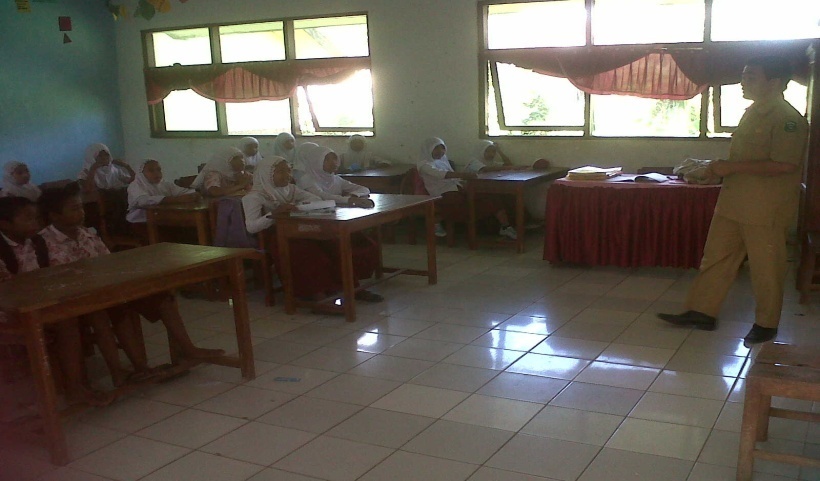 Guru Melakukan Apersepsi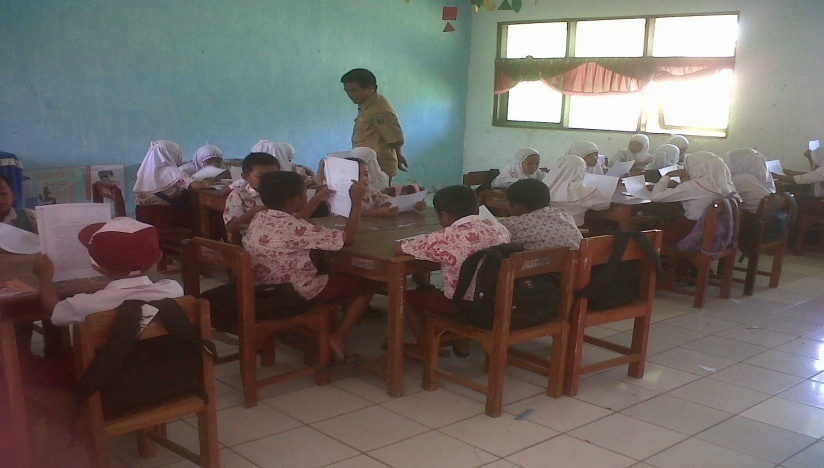 Siswa Membaca Sekilas/ Survey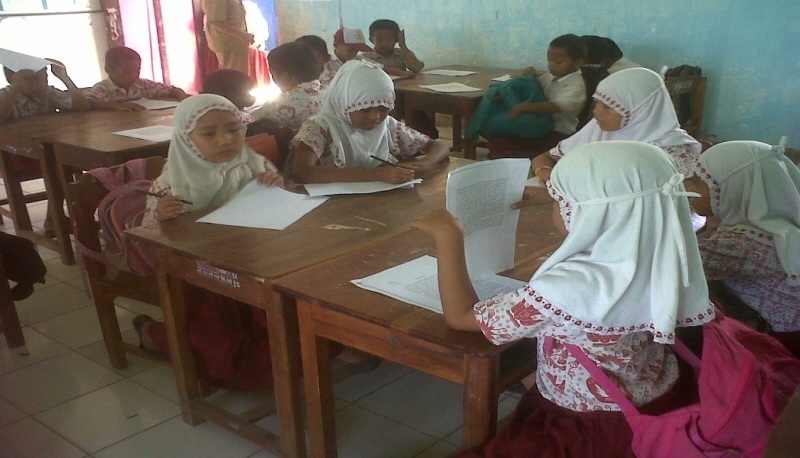 Siswa Menyusun Pertanyaan/ Question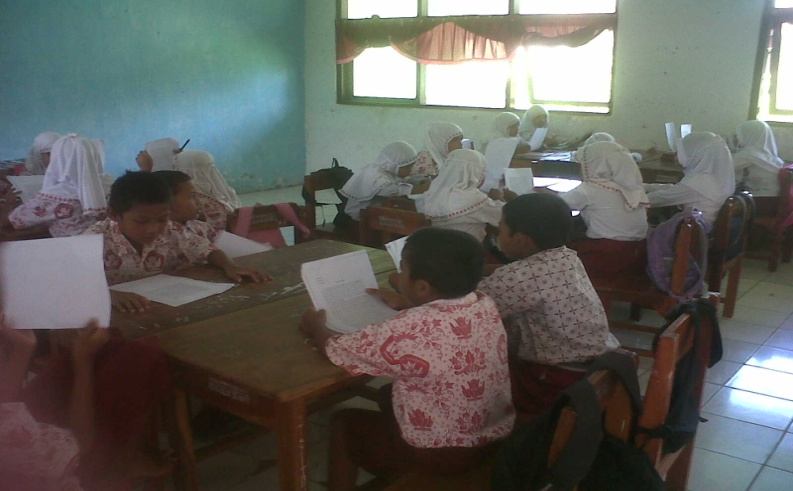 Siswa Membaca/ Reading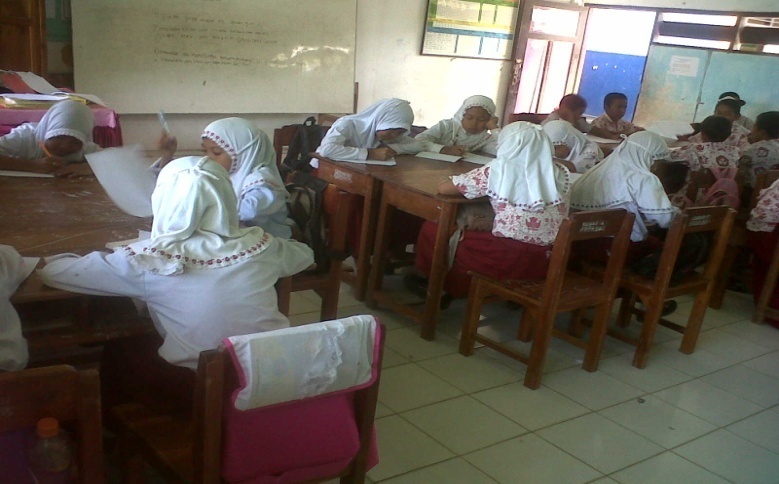 Siswa Menjawab Pertanyaan/ Recite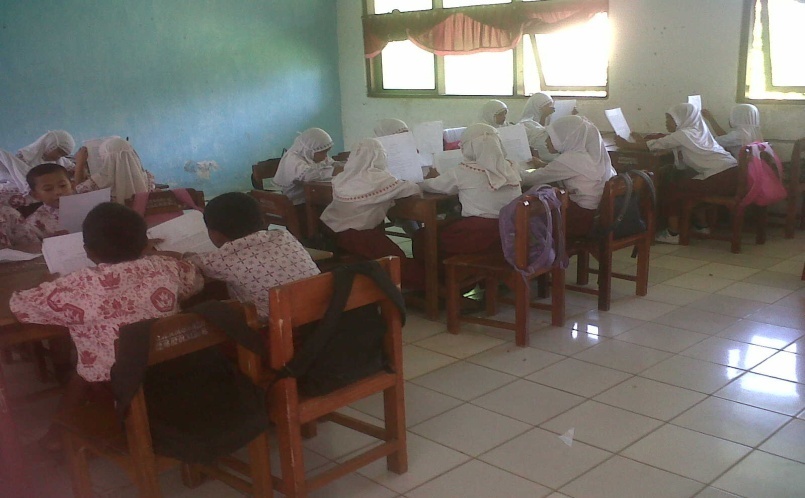 Siswa membaca kembali cerita secara keseluruhan atau meninjau ulang/ ReviewLampiran 27RIWAYAT HIDUP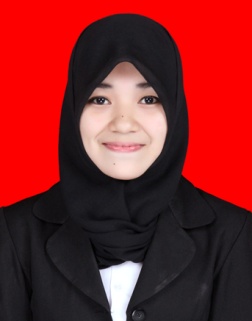 YUNIAR ANINGSYAH, lahir di Takalar pada 19 Juni 1990. Putri kedua dari empat bersaudara ini adalah anak dari pasangan Muh. Anshar dan Saleha. Penulis memulai pendidikan di bangku Sekolah Dasar Negeri No 80 Popo dan tamat tahun 2003. Pendidikan selanjutnya di SMP Negeri 3 Bontokassi dan tamat tahun 2006. Penulis menempuh pendidikan di SMK Negeri 1 Limbung Gowa dan tamat pada tahun 2009. Kemudian penulis mendapat kesempatan melanjutkan studinya pada tahun 2009 Program S1 di Universitas Negeri Makassar Fakultas Ilmu Pendidikan Jurusan Pendidikan Guru Sekolah Dasar sampai sekarang.NO SOALASPEK YANG DINILAISKORSKORM  MAKSIMAL1Jika menyebutkan semua latar cerita dengan tepatJika menyebutkan sebagian latar cerita tapi kurang tepatJika menjawab salah Jika tidak menjawab atau kosong321032 aJika menyebutkan tokoh cerita dengan benarJika menyebutkan tokoh cerita tetapi salah Jika tidak menjawab atau kosong21062 bJika menyebutkan watak tokoh cerita dengan benarJika menyebutkan watak tokoh cerita tetapi salahJika tidak menjawab atau kosong21062cJika memberikan alasan dengan tepatJika memberikan alasan yang salah Jika tidak menjawab atau kosong21063 aJika memberikan alasan dengan tepatJika memberikan alasan dengan kurang tepatJika memberikan alasan yang salahJika tidak menjawab atau kosong321063 bJika menyebutkan tokoh dan memberikan alasan dengan tepat sesuai dengan ceritaJika hanya menyebutkan tokoh dan memberikan alasan yang kurang sesuai dengan cerita Jika hanya menyebutkan tokoh atau memberikan alasan sajaJika tidak menjawab atau kosong321064aJika menyebutkan tema yang sesuai dengan ceritaJika menyebutkan sebagian tema Jika menyebutkan tema tetapi tidak sesuai dengan ceritaJika tidak menulis amanat atau kosong321064bJika menyebutkan amanat yang sesuai dengan ceritaJika menyebutkan sebagian amanat Jika menyebutkan amanat tetapi tidak sesuai dengan ceritaJika tidak menulis amanat atau kosong321065 aJika peristiwa yang dituliskan sesuai dengan cerita dan terorganisirJika peristiwa yang dituliskan kurang sesuai dengan cerita tapi terorganisirJika peristiwa yang dituliskan kurang sesuai dengan cerita dan tidak terorganisir Jika peristiwa yang dituliskan tidak sesuai dengan ceritaJika tidak menulis perisriwa atau kosong4321085 bJika peristiwa yang dituliskan sesuai dengan cerita dan terorganisirJika peristiwa yang dituliskan kurang sesuai dengan cerita tapi terorganisirJika peristiwa yang dituliskan kurang sesuai dengan cerita dan tidak terorganisir Jika peristiwa yang dituliskan tidak sesuai dengan ceritaJika tidak menulis perisriwa atau kosong432108JUMLAH SKOR MAKSIMALJUMLAH SKOR MAKSIMALJUMLAH SKOR MAKSIMAL29No.NAMA MURIDNomor Soal/BobotNomor Soal/BobotNomor Soal/BobotNomor Soal/BobotNomor Soal/BobotSkorNilaiKeteranganNo.NAMA MURIDSkorNilaiKeterangan1Riswan266  46  2483Tuntas2Firman235572276Tuntas3Hardiasyah266482690Tuntas4Asrul365672793Tuntas5Abd. Kadir365452379Tuntas6Hilal Fajri366452483Tuntas7Nurichwan244382172Tuntas8Hamka352231552Tidak tuntas9Arif354231759Tidak tuntas10Ichal-------Tidak tuntas11Rahmianti3563  42172Tuntas12Yuliana3422  21345Tidak tuntas13Reski Aulia246482483Tuntas14Nuramalia246372276Tuntas15Fatmawati366662793Tuntas16Risnawati266462483Tuntas17Nur Insana366572586Tuntas18Mirnawati255321759Tidak tuntas19Harnensi256562483Tuntas20Selvia36667  2896Tuntas 21Alfina Abdullah    04323  1241Tidak tuntas 22Hijria Ramadani    356542379Tuntas 23Nur Afifa356542379Tuntas 24Nurul Hidayah356272379Tuntas25Husnul Hatimah366232069Tuntas26Risma-------Tidak tuntas27Ayu Herawati356252172TuntasJumlahJumlahJumlahJumlahJumlahJumlahJumlahJumlah1879Rata-rata KelasRata-rata KelasRata-rata KelasRata-rata KelasRata-rata KelasRata-rata KelasRata-rata Kelas69,59% Ketuntasan Belajar% Ketuntasan Belajar% Ketuntasan Belajar% Ketuntasan Belajar% Ketuntasan Belajar% Ketuntasan Belajar% Ketuntasan Belajar74,074%% Ketidaktuntasan    Belajar% Ketidaktuntasan    Belajar% Ketidaktuntasan    Belajar% Ketidaktuntasan    Belajar% Ketidaktuntasan    Belajar% Ketidaktuntasan    Belajar% Ketidaktuntasan    Belajar25,925%NilaiKategoriJumlah SiswaPersentase (%)86–100Sangat Baik (SB)518,52 %71–85Baik (B)14       51,85 %56–70Cukup (C)311,11 %41–55Kurang (K)311,11 %< 40Sangat Kurang (SK)2 7,41 %JumlahJumlah27100 %NilaiKategoriFrekuensiPersentase (%)65 – 100Tuntas2074,07 %0 – 64Tidak Tuntas725,93 %JumlahJumlah27100 %No.Aspek Pengamatan Mengajar GuruPenilaianPenilaianPenilaianKategoriNo.Aspek Pengamatan Mengajar Guru321Kategori1.Guru membentuk kelompokGuru membagi siswa ke dalam 6 kelompok.b. Guru menyebutkan nama-nama anggota kelompok c. Guru menentukan tempat untuk tiap- tiap kelompok. Cukup2.Guru mengarahkan siswa untuk melakukan survey/ membaca sekilas teks cerita 10 menit kemudian mencatat informasi penting dari teks bacaanguru mengarahkan siswa untuk membaca sekilas guru memberikan waktu selama 10 menitguru mengarahkan siswa mencatat informasi pentingCukup3.Guru mengarahkan  siswa untuk menyusun pertanyaan minimal 3 yang berhubungan dengan teks bacaan, guru menuliskan pertanyaan-pertanyaan di papan tulis, kemudian guru memberikan pertanyaan tambahanguru mengarahkan siswa menyusun pertanyaan minimal 3guru menuliskan pertanyaan-pertanyaan di papan tulisguru memberikan pertanyaan tambahanCukup4.Guru mengajak siswa membaca kembali cerita, sambil mencari jawaban atas pertanyaan-pertanyaan yang telah dibuat. Waktu yang di berikan lebih lama dibanding pada tahap membaca sekilas.guru mengajak siswa membaca kembali teks bacaanguru mengarahkan siswa pada saat membaca sambil mencari jawaban dari pertanyaan-pertanyaanguru memberikan waktu lebih lama dibanding pada tahap membaca sekilasBaik5.Memberikan kesempatan siswa menjawab pertanyaan-pertanyaan yang telah dibuat sebelumnya. Menceritakan kembali isi cerita dengan kata-kata sendiri dan menyimpulkan isi ceritamemberikan kesempatan siswa untuk menjawab pertanyaanguru menugaskan siswa untuk menceritakan kembali isi cerita dengan kata-kata sendiriguru menugaskan siswa untuk menyimpulkan isi cerita Cukup6.Siswa membaca  kembali secara keseluruhan teks bacaan dan memeriksa kembali jawaban dari pertanyaan-pertanyaan agar semakin sempurna.guru mengajak siswa membaca kembali teks bacaan secara keseluruhanguru menyuruh siswa untuk memeriksa kembali jawaban dari pertanyaan-pertanyaanguru meminta siswa untuk menyempurnakan jawabannyaKurang7. Guru bersama siswa bertanya jawab meluruskan kesalahan pemahaman, memberi penguatan dan penyimpulan.Guru bersama siswa bertanya jawab meluruskan kesalahan pemahaman Guru memberi penguatanGuru memberi kesimpulanKurangSkor PerolehanSkor Perolehan1427Jumlah skor perolehanJumlah skor perolehan38213Indikator Keberhasilan (Persentase %)Indikator Keberhasilan (Persentase %)Indikator Keberhasilan (Persentase %)Indikator Keberhasilan (Persentase %)Indikator Keberhasilan (Persentase %)61,90 %No.Aspek Pengamatan Mengajar GuruPenilaianPenilaianPenilaianKategoriNo.Aspek Pengamatan Mengajar Guru321Kategori1.Guru membentuk kelompoka. Guru membagi siswa ke dalam 6 kelompok.b. Guru menyebutkan nama-nama anggota kelompok c. Guru menentukan tempat untuk tiap- tiap kelompok. Cukup2.Guru mengarahkan siswa untuk melakukan survey/ membaca sekilas teks cerita 10 menit kemudian mencatat informasi penting dari teks bacaana. Guru mengarahkan siswa untuk membaca sekilas b. Guru memberikan waktu selama 10 menitc. Guru mengarahkan siswa mencatat informasi pentingCukup3.Guru mengarahkan  siswa untuk menyusun pertanyaan minimal 3 yang berhubungan dengan teks bacaan, guru menuliskan pertanyaan-pertanyaan di papan tulis, kemudian guru memberikan pertanyaan tambahana.  Guru mengarahkan siswa menyusun pertanyaan minimal 3b.  Guru menuliskan pertanyaan-pertanyaan di papan tulisc.  Guru memberikan pertanyaan tambahanBaik4.Guru mengajak siswa membaca kembali cerita, sambil mencari jawaban atas pertanyaan-pertanyaan yang telah dibuat. Waktu yang di berikan lebih lama dibanding pada tahap membaca sekilas.a.  Guru mengajak siswa membaca kembali teks bacaanb.  Guru mengarahkan siswa pada saat membaca sambil mencari jawaban dari pertanyaan-pertanyaanc.  Guru memberikan waktu lebih lama dibanding pada tahap membaca sekilasBaik5.Memberikan kesempatan siswa menjawab pertanyaan-pertanyaan yang telah dibuat sebelumnya. Menceritakan kembali isi cerita dengan kata-kata sendiri dan menyimpulkan isi ceritaa.  Memberikan kesempatan siswa untuk menjawab pertanyaanb.  Menugaskan siswa untuk menceritakan kembali isi cerita dengan kata-kata sendiric.  Guru menugaskan siswa untuk menyimpulkan isi cerita Cukup6.Siswa membaca  kembali secara keseluruhan teks bacaan dan memeriksa kembali jawaban dari pertanyaan-pertanyaan agar semakin sempurna.a.  Guru mengajak siswa membaca kembali teks bacaan secara keseluruhanb.  Guru menyuruh siswa untuk memeriksa kembali jawaban dari pertanyaan-pertanyaanc.  Guru meminta siswa untuk menyempurnakan jawabannyaCukup7. Guru bersama siswa bertanya jawab meluruskan kesalahan pemahaman, memberi penguatan dan penyimpulan.a.  Guru bersama siswa bertanya jawab meluruskan kesalahan pemahaman b.  Guru memberi penguatanc.  Guru memberi kesimpulanCukupSkor PerolehanSkor Perolehan2507Jumlah skor perolehanJumlah skor perolehan610016Indikator Keberhasilan (Persentase %)Indikator Keberhasilan (Persentase %)Indikator Keberhasilan (Persentase %)Indikator Keberhasilan (Persentase %)Indikator Keberhasilan (Persentase %)76,19 %No.Aspek Pengamatan Mengajar GuruPenilaianPenilaianPenilaianKategoriNo.Aspek Pengamatan Mengajar Guru321Kategori1.Siswa memperhatikan penjelasan dari gurusiswa memperhatikan penjelasan dari gurusiswa bertanya untuk mengkonfirmasi penjelasan dari guruSiswa tertib dalam mendengarkan penjelasan dari guruCukup2.Siswa membaca sekilas bacaan yang telah diberikan (Survey bacaan), yaitu memperhatikan judul bacaan, sesuai dengan waktu uyang telah diberikan dan mencatat informasi penting bacaansiswa membaca sekilas bacaan dengan memperhatikan judul bacaanSiswa membaca sesuai dengan waktu yang diberikan yaitu 10 menitmencatat informasi penting dari bacaanCukup3.Siswa menyusun pertanyaan sesuai dengan apa yang diperoleh dari membaca sekilas (Question) minimal 3 pertanyaanSiswa menyusun minimal 3 pertanyaanpertanyaan yang disusun sesuai dengan isi bacaansiswa menyusun pertanyaan bersama-sama dengan teman kelompoknyaCukup4.Siswa membaca kembali bacaan secara seksama dan mencari jawaban dari pertanyaan yang telah dibuat (Read)siswa membaca kembali teks bacaan secara seksamasambil membaca siswa mencari jawaban dari pertanyaan yang dibuatSiswa membaca sesuai dengan wakt yang telah ditentukanKurang5.Siswa menjawab pertanyaan-pertanyaan yang telah dibuat (recite), meceritakan kembali isi bacaan dengan kata-kata sendiri, kemudian menyimpulkan isi bacaansiswa menjawab pertanyaan-pertanyaan yang dibuatsiswa menceritakan kembali isi bacaan dengan kata-kata sendirisiswa bmenyimpulkan isi bacaanCukup6.Siswa membaca ulang secara keseluruhan teks bacaan sambil memperhatikan jawaban dari pertanyataan-pertanyaan agar semakin sempurnasiswa membaca ulang secara keseluruhan teks bacaan siswa memperhatikan jawaban-jawaban dari pertanyaan sambil mencocokkan dengan bacaansiswa menyempurnakan jawaban dari pertanyaanKurangSkor PerolehanSkor Perolehan1326Jumlah skor perolehanJumlah skor perolehan36211Indikator Keberhasilan (Persentase %)Indikator Keberhasilan (Persentase %)Indikator Keberhasilan (Persentase %)Indikator Keberhasilan (Persentase %)Indikator Keberhasilan (Persentase %)55,56 %No.Aspek Pengamatan Mengajar GuruPenilaianPenilaianPenilaianKategoriNo.Aspek Pengamatan Mengajar Guru321Kategori1.Siswa memperhatikan penjelasan dari gurua.  Siswa memperhatikan penjelasan dari gurub.  Siswa bertanya untuk mengkonfirmasi penjelasan dari guruc.  Siswa tertib dalam mendengarkan penjelasan dari guruCukup2.Siswa membaca sekilas bacaan yang telah diberikan (Survey bacaan), yaitu memperhatikan judul bacaan, sesuai dengan waktu uyang telah diberikan dan mencatat informasi penting bacaana.  Siswa membaca sekilas bacaan dengan memperhatikan judul bacaanb.  Siswa membaca sesuai dengan waktu yang diberikan yaitu 10 menitc.  Mencatat informasi penting dari bacaanCukup3.Siswa menyusun pertanyaan sesuai dengan apa yang diperoleh dari membaca sekilas (Question) minimal 3 pertanyaana.  Siswa menyusun minimal 3 pertanyaanb.  Pertanyaan yang disusun sesuai dengan isi bacaanc.  Siswa menyusun pertanyaan bersama-sama dengan teman kelompoknyaCukup4.Siswa membaca kembali bacaan secara seksama dan mencari jawaban dari pertanyaan yang telah dibuat (Read)a.  Siswa membaca kembali teks bacaan secara seksamab.  Sambil membaca siswa mencari jawaban dari pertanyaan yang dibuatc.  Siswa membaca sesuai dengan wakt yang telah ditentukanBaik5.Siswa menjawab pertanyaan-pertanyaan yang telah dibuat (recite), meceritakan kembali isi bacaan dengan kata-kata sendiri, kemudian menyimpulkan isi bacaana.  Siswa menjawab pertanyaan-pertanyaan yang dibuatb.  Siswa menceritakan kembali isi bacaan dengan kata-kata sendiric.  Siswa bmenyimpulkan isi bacaanCukup6.Siswa membaca ulang secara keseluruhan teks bacaan sambil memperhatikan jawaban dari pertanyataan-pertanyaan agar semakin sempurnaa.  Siswa membaca ulang secara keseluruhan teks bacaan b.  Siswa memperhatikan jawaban-jawaban dari pertanyaan sambil mencocokkan dengan bacaanc.  Siswa menyempurnakan jawaban dari pertanyaanCukupSkor PerolehanSkor Perolehan1506Jumlah skor perolehanJumlah skor perolehan310013Indikator Keberhasilan (Persentase %)Indikator Keberhasilan (Persentase %)Indikator Keberhasilan (Persentase %)Indikator Keberhasilan (Persentase %)Indikator Keberhasilan (Persentase %)72,22 %NO SOALASPEK YANG DINILAISKORSKORM  MAKSIMAL1Jika menyebutkan semua latar cerita dengan tepatJika menyebutkan sebagian latar cerita tapi kurang tepatJika menjawab salah Jika tidak menjawab atau kosong321032 aJika menyebutkan tokoh cerita dengan benarJika menyebutkan tokoh cerita tetapi salah Jika tidak menjawab atau kosong21062 bJika menyebutkan watak tokoh cerita dengan benarJika menyebutkan watak tokoh cerita tetapi salahJika tidak menjawab atau kosong21062cJika memberikan alasan dengan tepatJika memberikan alasan yang salah Jika tidak menjawab atau kosong21063 aJika memberikan alasan dengan tepatJika memberikan alasan dengan kurang tepatJika memberikan alasan yang salahJika tidak menjawab atau kosong321063 bJika menyebutkan tokoh dan memberikan alasan dengan tepat sesuai dengan ceritaJika hanya menyebutkan tokoh dan memberikan alasan yang kurang sesuai dengan cerita Jika hanya menyebutkan tokoh atau memberikan alasan sajaJika tidak menjawab atau kosong321064aJika menyebutkan tema yang sesuai dengan ceritaJika menyebutkan sebagian tema Jika menyebutkan tema tetapi tidak sesuai dengan ceritaJika tidak menulis amanat atau kosong321064bJika menyebutkan amanat yang sesuai dengan ceritaJika menyebutkan sebagian amanat Jika menyebutkan amanat tetapi tidak sesuai dengan ceritaJika tidak menulis amanat atau kosong321065 aJika peristiwa yang dituliskan sesuai dengan cerita dan terorganisirJika peristiwa yang dituliskan kurang sesuai dengan cerita tapi terorganisirJika peristiwa yang dituliskan kurang sesuai dengan cerita dan tidak terorganisir Jika peristiwa yang dituliskan tidak sesuai dengan ceritaJika tidak menulis perisriwa atau kosong4321085 bJika peristiwa yang dituliskan sesuai dengan cerita dan terorganisirJika peristiwa yang dituliskan kurang sesuai dengan cerita tapi terorganisirJika peristiwa yang dituliskan kurang sesuai dengan cerita dan tidak terorganisir Jika peristiwa yang dituliskan tidak sesuai dengan ceritaJika tidak menulis perisriwa atau kosong432108JUMLAH SKOR MAKSIMALJUMLAH SKOR MAKSIMALJUMLAH SKOR MAKSIMAL29No.NAMA MURIDNomor Soal/BobotNomor Soal/BobotNomor Soal/BobotNomor Soal/BobotNomor Soal/BobotSkorNilaiKeteranganNo.NAMA MURIDSkorNilaiKeterangan1Riswan366  46  2586Tuntas2Firman356462483Tuntas3Hardiasyah356562586Tuntas4Asrul366662793Tuntas5Abd. Kadir366542483Tuntas6Hilal Fajri366572793Tuntas7Nurichwan354562379Tuntas8Hamka264532069Tuntas9Arif356422069Tuntas10Ichal-------Tidak tuntas11Rahmianti3656  22276Tuntas12Yuliana2463  21759Tidak tuntas13Reski Aulia366562690Tuntas14Nuramalia346672690Tuntas15Fatmawati366582896Tuntas16Risnawati356662690Tuntas17Nur Insana366572793Tuntas18Mirnawati346542276Tuntas19Harnensi356642483Tuntas20Selvia36668  29100Tuntas 21Alfina Abdullah    24634  1965Tuntas 22Hijria Ramadani    365642483Tuntas 23Nur Afifa356562586Tuntas 24Nurul Hidayah356382586Tuntas25Husnul Hatimah366352379Tuntas26Risma-------Tidak tuntas27Ayu Herawati366382690TuntasJumlahJumlahJumlahJumlahJumlahJumlahJumlahJumlah2083Rata-rata KelasRata-rata KelasRata-rata KelasRata-rata KelasRata-rata KelasRata-rata KelasRata-rata Kelas77,14% Ketuntasan Belajar% Ketuntasan Belajar% Ketuntasan Belajar% Ketuntasan Belajar% Ketuntasan Belajar% Ketuntasan Belajar% Ketuntasan Belajar88,88%% Ketidaktuntasan    Belajar% Ketidaktuntasan    Belajar% Ketidaktuntasan    Belajar% Ketidaktuntasan    Belajar% Ketidaktuntasan    Belajar% Ketidaktuntasan    Belajar% Ketidaktuntasan    Belajar11,11%NilaiKategoriJumlah SiswaPersentase (%)86–100Sangat Baik (SB)1348,15 %71–85Baik (B)8       29,63 %56–70Cukup (C)414,81 %41–55Kurang (K)0      0 %< 40Sangat Kurang (SK)27,41 %JumlahJumlah27100 %NilaiKategoriFrekuensiPersentase (%)65 – 100Tuntas2488,89 %0 – 64Tidak Tuntas311,11 %JumlahJumlah27100 %No.Aspek Pengamatan Mengajar GuruPenilaianPenilaianPenilaianKategoriNo.Aspek Pengamatan Mengajar Guru321Kategori1.Guru melakukan apersepsia. Guru membagi siswa ke dalam 6 kelompok.b. Guru menyebutkan nama-nama anggota kelompok c. Guru menentukan tempat untuk tiap- tiap kelompok. Cukup2.Guru mengarahkan siswa untuk melakukan survey/ membaca sekilas teks cerita 10 menit kemudian mencatat informasi penting dari teks bacaana.  Guru mengarahkan siswa untuk membaca sekilas b.  Guru memberikan waktu selama 10 menitc.  Guru mengarahkan siswa mencatat informasi pentingBaik3.Guru mengarahkan  siswa untuk menyusun pertanyaan minimal 3 yang berhubungan dengan teks bacaan, guru menuliskan pertanyaan-pertanyaan di papan tulis, kemudian guru memberikan pertanyaan tambahana.  Guru mengarahkan siswa menyusun pertanyaan minimal 3b.  Guru menuliskan pertanyaan-pertanyaan di papan tulisc.  Guru memberikan pertanyaan tambahanCukup4.Guru mengajak siswa membaca kembali cerita, sambil mencari jawaban atas pertanyaan-pertanyaan yang telah dibuat. Waktu yang di berikan lebih lama dibanding pada tahap membaca sekilas.a.  Guru mengajak siswa membaca kembali teks bacaanb.  Guru mengarahkan siswa pada saat membaca sambil mencari jawaban dari pertanyaan-pertanyaanc.  Guru memberikan waktu lebih lama dibanding pada tahap membaca sekilasBaik5.Memberikan kesempatan siswa menjawab pertanyaan-pertanyaan yang telah dibuat sebelumnya. Menceritakan kembali isi cerita dengan kata-kata sendiri dan menyimpulkan isi ceritaa.  Memberikan kesempatan siswa untuk menjawab pertanyaanb.  Guru menugaskan siswa untuk menceritakan kembali isi cerita dengan kata-kata sendiric.  Guru menugaskan siswa untuk menyimpulkan isi cerita Baik6.Siswa membaca  kembali secara keseluruhan teks bacaan dan memeriksa kembali jawaban dari pertanyaan-pertanyaan agar semakin sempurna.a.  Guru mengajak siswa membaca kembali teks bacaan secara keseluruhanb.  Guru menyuruh siswa untuk memeriksa kembali jawaban dari pertanyaan-pertanyaanc.  Guru meminta siswa untuk menyempurnakan jawabannyaBaik7. Guru bersama siswa bertanya jawab meluruskan kesalahan pemahaman, memberi penguatan dan penyimpulan.a.  Guru bersama siswa bertanya jawab meluruskan kesalahan pemahaman b.  Guru memberi penguatanc.  Guru memberi kesimpulanBaikSkor PerolehanSkor Perolehan5207Jumlah skor perolehanJumlah skor perolehan154019Indikator Keberhasilan (Persentase %)Indikator Keberhasilan (Persentase %)Indikator Keberhasilan (Persentase %)Indikator Keberhasilan (Persentase %)Indikator Keberhasilan (Persentase %)90,5 %No.Aspek Pengamatan Mengajar GuruPenilaianPenilaianPenilaianKategoriNo.Aspek Pengamatan Mengajar Guru321Kategori1.Guru melakukan apersepsia. Guru membagi siswa ke dalam 6 kelompok.b. Guru menyebutkan nama-nama anggota kelompok c. Guru menentukan tempat untuk tiap- tiap kelompok. Baik2.Guru mengarahkan siswa untuk melakukan survey/ membaca sekilas teks cerita 10 menit kemudian mencatat informasi penting dari teks bacaana.  Guru mengarahkan siswa untuk membaca sekilas b.  Guru memberikan waktu selama 10 menitc.  Guru mengarahkan siswa mencatat informasi pentingBaik3.Guru mengarahkan  siswa untuk menyusun pertanyaan minimal 3 yang berhubungan dengan teks bacaan, guru menuliskan pertanyaan-pertanyaan di papan tulis, kemudian guru memberikan pertanyaan tambahana.  Guru mengarahkan siswa menyusun pertanyaan minimal 3b.  Guru menuliskan pertanyaan-pertanyaan di papan tulisc.  Guru memberikan pertanyaan tambahanBaik4.Guru mengajak siswa membaca kembali cerita, sambil mencari jawaban atas pertanyaan-pertanyaan yang telah dibuat. Waktu yang di berikan lebih lama dibanding pada tahap membaca sekilas.a.  Guru mengajak siswa membaca kembali teks bacaanb.  Guru mengarahkan siswa pada saat membaca sambil mencari jawaban dari pertanyaan-pertanyaanc.  Guru memberikan waktu lebih lama dibanding pada tahap membaca sekilasBaik5.Memberikan kesempatan siswa menjawab pertanyaan-pertanyaan yang telah dibuat sebelumnya. Menceritakan kembali isi cerita dengan kata-kata sendiri dan menyimpulkan isi ceritaa.  Memberikan kesempatan siswa untuk menjawab pertanyaanb.  Guru menugaskan siswa untuk menceritakan kembali isi cerita dengan kata-kata sendiric.  Guru menugaskan siswa untuk menyimpulkan isi cerita Baik6.Siswa membaca  kembali secara keseluruhan teks bacaan dan memeriksa kembali jawaban dari pertanyaan-pertanyaan agar semakin sempurna.a.  Guru mengajak siswa membaca kembali teks bacaan secara keseluruhanb.  Guru menyuruh siswa untuk memeriksa kembali jawaban dari pertanyaan-pertanyaanc.  Guru meminta siswa untuk menyempurnakan jawabannyaBaik7. Guru bersama siswa bertanya jawab meluruskan kesalahan pemahaman, memberi penguatan dan penyimpulan.a.  Guru bersama siswa bertanya jawab meluruskan kesalahan pemahaman b.  Guru memberi penguatanc.  Guru memberi kesimpulanBaikSkor PerolehanSkor Perolehan7007Jumlah skor perolehanJumlah skor perolehan210021Indikator Keberhasilan (Persentase %)Indikator Keberhasilan (Persentase %)Indikator Keberhasilan (Persentase %)Indikator Keberhasilan (Persentase %)Indikator Keberhasilan (Persentase %)100 %No.Aspek Pengamatan Mengajar GuruPenilaianPenilaianPenilaianKategoriNo.Aspek Pengamatan Mengajar Guru321Kategori1.Siswa memperhatikan penjelasan dari gurua.  Siswa memperhatikan penjelasan dari gurub.  Siswa bertanya untuk mengkonfirmasi penjelasan dari guruc.  Siswa tertib dalam mendengarkan penjelasan dari guruCukup2.Siswa membaca sekilas bacaan yang telah diberikan (Survey bacaan), yaitu memperhatikan judul bacaan, sesuai dengan waktu uyang telah diberikan dan mencatat informasi penting bacaana.  Siswa membaca sekilas bacaan dengan memperhatikan judul bacaanb.  Siswa membaca sesuai dengan waktu yang diberikan yaitu 10 menitc.  Mencatat informasi penting dari bacaanBaik3.Siswa menyusun pertanyaan sesuai dengan apa yang diperoleh dari membaca sekilas (Question) minimal 3 pertanyaana.  Siswa menyusun minimal 3 pertanyaanb.  Pertanyaan yang disusun sesuai dengan isi bacaanc.  Siswa menyusun pertanyaan bersama-sama dengan teman kelompoknyaCukup4.Siswa membaca kembali bacaan secara seksama dan mencari jawaban dari pertanyaan yang telah dibuat (Read)a.  Siswa membaca kembali teks bacaan secara seksamab.  Sambil membaca siswa mencari jawaban dari pertanyaan yang dibuatc.  Siswa membaca sesuai dengan waktu yang telah ditentukanBaik5.Siswa menjawab pertanyaan-pertanyaan yang telah dibuat (recite), meceritakan kembali isi bacaan dengan kata-kata sendiri, kemudian menyimpulkan isi bacaana.  Siswa menjawab pertanyaan-pertanyaan yang dibuatb. Ssiswa menceritakan kembali isi bacaan dengan kata-kata sendiric.  Siswa bmenyimpulkan isi bacaanBaik6.Siswa membaca ulang secara keseluruhan teks bacaan sambil memperhatikan jawaban dari pertanyataan-pertanyaan agar semakin sempurnaa.  Siswa membaca ulang secara keseluruhan teks bacaan b.  Siswa memperhatikan jawaban-jawaban dari pertanyaan sambil mencocokkan dengan bacaanc.  Siswa menyempurnakan jawaban dari pertanyaanBaikSkor PerolehanSkor Perolehan3306Jumlah skor perolehanJumlah skor perolehan96015Indikator Keberhasilan (Persentase %)Indikator Keberhasilan (Persentase %)Indikator Keberhasilan (Persentase %)Indikator Keberhasilan (Persentase %)Indikator Keberhasilan (Persentase %)88,89 %No.Aspek Pengamatan Mengajar GuruPenilaianPenilaianPenilaianKategoriNo.Aspek Pengamatan Mengajar Guru321Kategori1.Siswa memperhatikan penjelasan dari gurua.   Siswa memperhatikan penjelasan dari gurub.  Siswa bertanya untuk mengkonfirmasi penjelasan dari guruc.  Siswa tertib dalam mendengarkan penjelasan dari guruBaik2.Siswa membaca sekilas bacaan yang telah diberikan (Survey bacaan), yaitu memperhatikan judul bacaan, sesuai dengan waktu uyang telah diberikan dan mencatat informasi penting bacaana.  Siswa membaca sekilas bacaan dengan memperhatikan judul bacaanb.  Siswa membaca sesuai dengan waktu yang diberikan yaitu 10 menitc.  Mencatat informasi penting dari bacaanBaik3.Siswa menyusun pertanyaan sesuai dengan apa yang diperoleh dari membaca sekilas (Question) minimal 3 pertanyaana.  Siswa menyusun minimal 3 pertanyaanb.  Pertanyaan yang disusun sesuai dengan isi bacaanc.  Siswa menyusun pertanyaan bersama-sama dengan teman kelompoknyaCukup4.Siswa membaca kembali bacaan secara seksama dan mencari jawaban dari pertanyaan yang telah dibuat (Read)a.  Siswa membaca kembali teks bacaan secara seksamab.  Sambil membaca siswa mencari jawaban dari pertanyaan yang dibuatc.  Siswa membaca sesuai dengan wakt yang telah ditentukanBaik5.Siswa menjawab pertanyaan-pertanyaan yang telah dibuat (recite), meceritakan kembali isi bacaan dengan kata-kata sendiri, kemudian menyimpulkan isi bacaana.  Siswa menjawab pertanyaan-pertanyaan yang dibuatb.  Siswa menceritakan kembali isi bacaan dengan kata-kata sendiric.  Siswa bmenyimpulkan isi bacaanBaik6.Siswa membaca ulang secara keseluruhan teks bacaan sambil memperhatikan jawaban dari pertanyataan-pertanyaan agar semakin sempurnaa.  Siswa membaca ulang secara keseluruhan teks bacaan b.  Siswa memperhatikan jawaban-jawaban dari pertanyaan sambil mencocokkan dengan bacaanc.  Siswa menyempurnakan jawaban dari pertanyaanBaikSkor PerolehanSkor Perolehan5106Jumlah skor perolehanJumlah skor perolehan152017Indikator Keberhasilan (Persentase %)Indikator Keberhasilan (Persentase %)Indikator Keberhasilan (Persentase %)Indikator Keberhasilan (Persentase %)Indikator Keberhasilan (Persentase %)94,44%No.NAMA MURIDNilaiSiklus IKetNilaiSiklus IIKeterangan1Riswan83T86Tuntas/ Meningkat2Firman76T83Tuntas/ Meningkat3Hardiasyah90T86Tuntas/ Meningkat4Asrul93T93Tuntas/ Meningkat5Abd. Kadir79T83Tuntas/ Meningkat6Hilal Fajri83T93Tuntas/ Meningkat7Nurichwan72T79Tuntas/ Meningkat8Hamka52TT69Tuntas/ Meningkat9Arif59TT69Tuntas/ Meningkat10Ichal-TT-Tidak Tuntas/ Tidak Meningkat11Rahmianti72T76Tuntas/ Meningkat12Yuliana45TT59Tidak Tuntas/ Meningkat13Reski Aulia83T90Tuntas/ Meningkat14Nuramalia76T90Tuntas/Meningkat15Fatmawati93T100Tuntas/ Meningkat16Risnawati83T90Tuntas/ Meningkat17Nur Insana86T93Tuntas/ Meningkat18Mirnawati59TT76Tuntas/ Meningkat19Harnensi83T83Tuntas/ Meningkat20Selvia96T96Tuntas/ Meningkat 21Alfina Abdullah41TT65Tuntas/ Meningkat 22Hijria Ramadani79T83Tuntas/ Meningkat 23Nur Afifa79T86Tuntas/ Meningkat 24Nurul Hidayah79T86Tuntas/ Meningkat25Husnul Hatimah69T79Tuntas/ Meningkat26Risma-TT-Tidak Tuntas/ Tidak Meningkat27Ayu Herawati72T90Tuntas/ MeningkatJUMLAHJUMLAH18792083RATA-RATARATA-RATA69,5977,14% KETUNTASAN% KETUNTASAN74,0788,88%% KETIDAKTUNTASAN% KETIDAKTUNTASAN25,93%11,11%